BERIMO SKUPAJ: https://www.youtube.com/watch?v=aEMw5tFpM5YM A    MA      MA  MA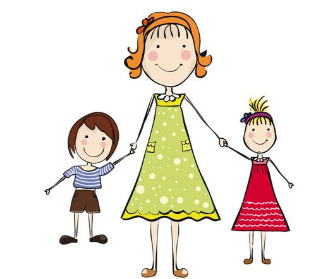                     MAMAMA     MA         ŠA        ŠAMAŠA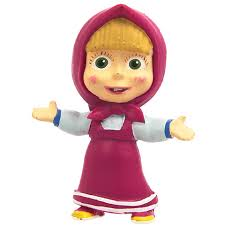                                                MAK   MAK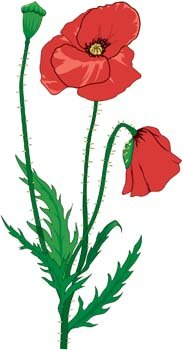 MA  MA     JI   JI       CA   CA   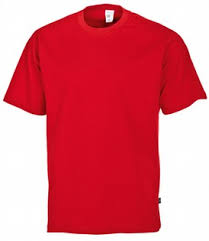                      MAJICA          ME  ME      SO  SOMESO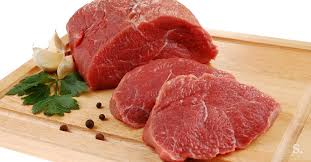 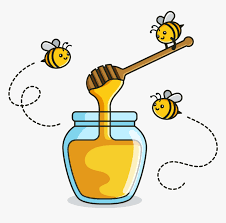                                                    MED   MEDMO   MO           KA   KA                      MO KA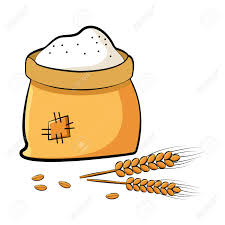             MIŠ     MIŠ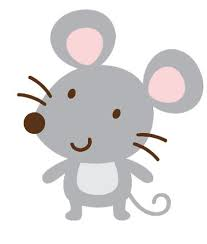 